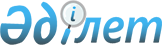 Қызылорда қаласы бойынша 2019 жылға мүгедектерді жұмысқа орналастыру үшін жұмыс орындарына квота белгілеу туралы
					
			Мерзімі біткен
			
			
		
					Қызылорда облысы Қызылорда қаласы әкімдігінің 2019 жылғы 12 ақпандағы № 12621 қаулысы. Қызылорда облысының Әділет департаментінде 2019 жылғы 13 ақпанда № 6685 болып тіркелді. Мерзімі біткендіктен қолданыс тоқтатылды
      "Халықты жұмыспен қамту туралы" Қазақстан Республикасының 2016 жылғы 6 сәуірдегі Заңының 9-бабының 6) тармақшасына сәйкес Қызылорда қаласының әкімдігі ҚАУЛЫ ЕТЕДІ:
      1. Қосымшаға сәйкес Қызылорда қаласы бойынша 2019 жылға мүгедектер үшін жұмыс орындарына квота белгіленсін.
      2. Осы қаулының орындалуын бақылау жетекшілік ететін Қызылорда қаласы әкімінің орынбасарына жүктелсін.
      3. Осы қаулы алғашқы ресми жарияланған күнінен бастап қолданысқа енгізіледі. Қызылорда қаласы бойынша 2019 жылға мүгедектер үшін жұмыс орындарына квота (ауыр жұмыстарды, еңбек жағдайлары зиянды, қауіпті жұмыс орындарын есептемегенде, жұмыс орындары санынан)
      Ескерту. Қосымша жаңа редакцияда - Қызылорда облысы Қызылорда қаласы әкімдігінің 18.12.2019 № 14751 қаулысымен (алғашқы ресми жарияланған күнінен бастап қолданысқа енгізіледі).
					© 2012. Қазақстан Республикасы Әділет министрлігінің «Қазақстан Республикасының Заңнама және құқықтық ақпарат институты» ШЖҚ РМК
				
      Қызылорда қаласының әкімі

Н. Нәлібаев
Қызылорда қаласы әкімдігінің
2019 жылғы "12" ақпандағы
№ 12621 қаулысына қосымша
№
Ұйымның атауы
Жұмыскерлердің тізімдік саны
Квотаның мөлшері (%) жұмыскерлердің тізімдік санынан
Мүгедектер үшін жұмыс орындарының саны
1
"Қызылорда облысының денсаулық сақтау басқармасы "№6 қалалық емханасы" шаруашылық жүргізу құқығындағы коммуналдық мемлекеттік кәсіпорны
101
1,98
2
2
"Мүгедектерге арналған оңалту орталығы" коммуналдық мемлекеттік мекемесі
63
1,58
1
3
"Қызылорда су жүйесі" коммуналдық мемлекеттік кәсіпорны
98
2,0
2
4
Қызылорда облысының табиғи ресурстар және табиғат пайдалануды реттеу басқармасының шаруашылық жүргізу құқығындағы "Табиғат" мемлекеттік коммуналдық кәсіпорны
112
2,67
3
5
Қызылорда қаласы әкімдігінің "Қызылорда қаласының жұмыспен қамту, әлеуметтік бағдарламалар және азаматтық хал актілерін тіркеу бөлімі" коммуналдық мемлекеттік мекемесі
50
2,0
1
6
Қызылорда қаласы әкімдігің "Қызылорда қаласының кәсіпкерлік, өнеркәсіп және туризм бөлімі" коммуналдық мемлекеттік мекемесі 
50
2,0
1
7
Қызылорда қаласы білім бөлімінің "Ж.Қизатов атындағы №23 мектеп-лицейі" коммуналдық мемлекеттік мекемесі
52
1,92
1
8
Қызылорда облысының денсаулық сақтау басқармасының "Облыстық перинаталдық орталығы" шаруашылық жүргізу құқығындағы коммуналдық мемлекеттік кәсіпорны
56
1,78
1
9
"Қазақстан Республикасы еңбек және халықты әлеуметтік қорғау министрлігі еңбек, әлеуметтік қорғау және көші-қон комитетінің Қызылорда облысы бойынша департаменті" Республикалық мемлекеттік мекемесі
49
2,0
1
10
Қызылорда қаласының ауыл шаруашылығы және ветеринария бөлімінің "Қызылорда қалалық ветеринариялық станциясы" шаруашылық жүргізу құқығындағы мемлекеттік коммуналдық кәсіпорны
49
2,0
1
11
Қызылорда қаласы білім бөлімінің "№178 орта мектебі" коммуналдық мемлекеттік мекемесі
58
1,72
1
12
Қызылорда облысының білім басқармасының "М.Мәметова атындағы Қызылорда педагогикалық жоғары колледжі" мемлекеттік коммуналдық қазыналық кәсіпорны
62
3,22
1
13
Қызылорда қаласы Қызылжарма ауылдық округі әкімі аппаратының "Сыр дидары" балабақшасы мемлекеттік коммуналдық қазынашылық кәсіпорны
70
1,42
1
14
Қызылорда қаласы білім бөлімінің "№10 Ы.Алтынсарин атындағы мектеп-лицей" коммуналдық мемлекеттік мекемесі
54
1,85
1
15
"Қызылорда облысының денсаулық сақтау басқармасы "№4 қалалық емханасы" шаруашылық жүргізу құқығындағы коммуналдық мемлекеттік кәсіпорны
69
1,44
1
16
Қызылорда облысының денсаулық сақтау басқармасының "Көпбейінді облыстық ауруханасы" шаруашылық жүргізу құқығындағы коммуналдық мемлекеттік кәсіпорны
120
2,5
3